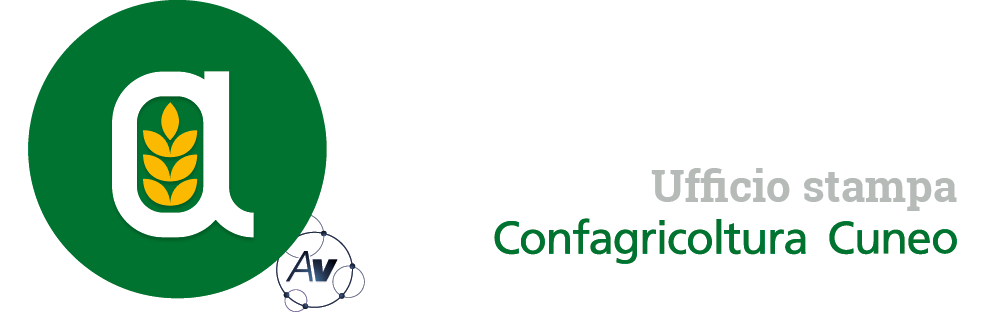 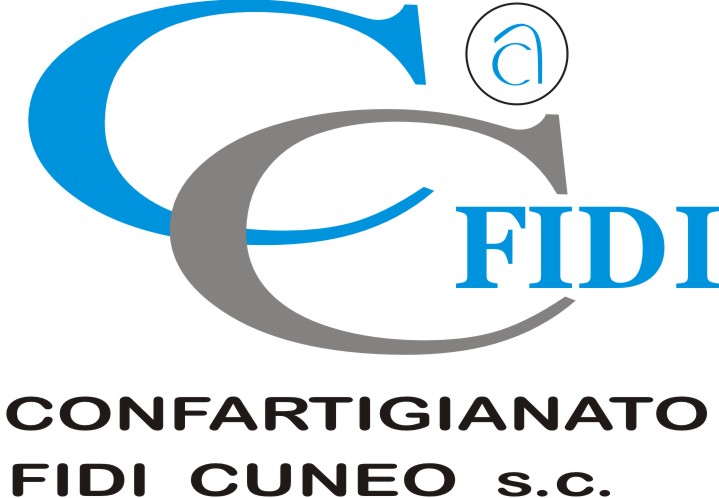 Autorivari - Corso IV Novembre, 8 12100 • Cuneo • Tel. 0171/601962 • staff@autorivari.com • www.autorivari.comConfagricoltura alla Regione Piemonte: “Serve più sostegno agli allevamenti in soccida”Le attuali disposizioni del Psr sono assai limitanti per le aziende zootecniche condotte con questo contratto64) 15.12.2021 – Confagricoltura Piemonte ha sollecitato l’assessorato regionale all’Agricoltura a rivedere le norme del Psr in materia di sostegno agli allevamenti condotti in soccida. Oggi, infatti, le disposizioni sono molto limitanti e rendono assai difficoltoso, e in non pochi casi impossibile, l’accesso alle provvidenze pubbliche da parte degli allevatori che hanno in essere contratti di questo tipo. La soccida è una forma di contratto agrario di tipo associativo regolamentato dal codice civile (art. 2170 e seguenti) e praticato da oltre ottant’anni che ha avuto una larga diffusione nel settore zootecnico, diventando uno dei cardini contrattuali su cui poggia buona parte dell’allevamento.In Piemonte, come evidenzia Confagricoltura, gli allevamenti avicoli condotti in soccida sono quasi il 30% ma rappresentano il 40% del patrimonio zootecnico dello specifico comparto; le stalle di bovini da carne condotte con questa tipologia contrattuale, pur rappresentando poco meno del 5% del numero complessivo costituiscono quasi il 18% dei capi allevati e gli allevamenti di suini in soccida incidono per il 26% in termini numerici, ma per oltre il 47% del patrimonio zootecnico specifico (fonte dati: Regione Piemonte).“Appare dunque evidente – spiega Enrico Allasia, presidente di Confagricoltura Piemonte - come queste aziende rappresentino una parte molto importante del tessuto zootecnico regionale. Ciononostante gli allevamenti piemontesi in soccida, nell’attuale programmazione, hanno subito forti penalizzazioni a causa del fatto che, ai fini del calcolo della loro produzione standard, viene conteggiato esclusivamente il bestiame in proprietà del soccidario e non il numero complessivo dei capi che l’allevatore ha in detenzione”.Questa visione della soccida produce, per ricaduta, una serie di conseguenze negative per tutte quelle aziende che vorrebbero intraprendere azioni volte all’adeguamento e al potenziamento della loro competitività.Nelle altre regioni del Nord, nelle quali sono anche molto diffusi i contratti di soccida, non ci sono vincoli che limitino la possibilità di accedere alle misure strutturali del Psr. “Per questo – dichiara Enrico Allasia - riteniamo necessario che la Regione modifichi l’approccio nei confronti delle imprese che adottano contratti di soccida, consentendo a queste aziende di partecipare, a pieno titolo e senza restrizioni, ai bandi dello sviluppo rurale, al pari delle realtà che applicano altre forme di conduzione”.